РЕШЕНИЕОб обращении Главы Петропавловск-Камчатского городского округа и Городской Думы Петропавловск-Камчатского городского округа к депутатам Законодательного Собрания Камчатского края с предложением направить в Правительство Российской Федерации обращение о внесении изменений в постановление Правительства Российской Федерации от 17.12.2010 № 1050 
«О реализации отдельных мероприятий государственной программы Российской Федерации «Обеспечение доступным и комфортным жильем и коммунальными услугами граждан Российской Федерации»Рассмотрев обращение Главы Петропавловск-Камчатского городского округа от 27.05.2022 № 01-01-01/1005/22 с просьбой поддержать инициативу направления обращения в Правительство Российской Федерации о внесении изменений в постановление Правительства Российской Федерации от 17.12.2010 № 1050 «О реализации отдельных мероприятий государственной программы Российской Федерации «Обеспечение доступным и комфортным жильем и коммунальными услугами граждан Российской Федерации», в соответствии со статьей 10, статьей 28 Устава Петропавловск-Камчатского городского округа Городская Дума Петропавловск-Камчатского городского округаРЕШИЛА:1. Принять обращение Главы Петропавловск-Камчатского городского округа и Городской Думы Петропавловск-Камчатского городского округа к депутатам Законодательного Собрания Камчатского края с предложением направить в Правительство Российской Федерации обращение о внесении изменений в постановление Правительства Российской Федерации от 17.12.2010 № 1050 «О реализации отдельных мероприятий государственной программы Российской Федерации «Обеспечение доступным и комфортным жильем и коммунальными услугами граждан Российской Федерации» согласно приложению к настоящему решению.2. Направить настоящее решение в Законодательное Собрание Камчатского края.Приложение к решению Городской Думы Петропавловск-Камчатского городского округа от 22.06.2022 № 1213-рОбращение Главы Петропавловск-Камчатского городского округа и Городской Думы Петропавловск-Камчатского городского округа к депутатам Законодательного Собрания Камчатского края с предложением направить в Правительство Российской Федерации обращение о внесении изменений в постановление Правительства Российской Федерации 
от 17.12.2010 № 1050 «О реализации отдельных мероприятий государственной программы Российской Федерации «Обеспечение доступным и комфортным жильем и коммунальными услугами граждан Российской Федерации»Уважаемая Ирина Леонидовнаи депутаты Законодательного Собрания Камчатского края!В рамках исполнения поручения депутата Государственной Думы Федерального Собрания Российской Федерации от 28.02.2022 № ЯИА-2022/207 Главой Петропавловск-Камчатского городского округа 12.05.2022 проведен личный прием семьи Юркина Д.Ю. по вопросу получения молодой семьей социальной выплаты на приобретение жилого помещения в рамках государственной программы Российской Федерации «Обеспечение доступным и комфортным жильем и коммунальными услугами граждан Российской Федерации», утвержденной постановлением Правительства Российской Федерации от 30.12.2017 № 1710, подпрограммы 6 «Обеспечение жильем молодых семей» государственной программы Камчатского края «Обеспечение доступным и комфортным жильем жителей Камчатского края», утвержденной постановлением Правительства Камчатского края от 22.11.2013 № 520-П.Юркин Денис Юрьевич, 1986 года рождения, является ветераном боевых действий, 13.11.2020 постановлением администрации Петропавловск-Камчатского городского округа № 2067 включен в список молодых семей - участников мероприятия по обеспечению жильем молодых семей ведомственной целевой программы «Оказание государственной поддержки гражданам в обеспечении жильем и оплате жилищно-коммунальных услуг» государственной программы Российской Федерации «Обеспечение доступным и комфортным жильем и коммунальными услугами граждан Российской Федерации» (состав семьи: супруга – Юркина Виолетта Сергеевна, 1992 года рождения, сын – Юркин Данил Денисович, 2015 года рождения). В сентябре 2022 года Юркину Д.Ю. исполнится 36 лет, в связи с чем семья Юркиных будет исключена из списков молодых семей – участников мероприятия и не сможет получить социальную выплату на приобретение жилого помещения в рамках государственной программы.В соответствии с пунктом 2 статьи 2 Федерального закона от 30.12.2020 
№ 489-ФЗ «О молодежной политике в Российской Федерации» (далее – Федеральный закон № 489-ФЗ) молодая семья – лица, состоящие в заключенном в установленном законодательством Российской Федерации порядке браке, в том числе воспитывающие ребенка (детей), либо лицо, являющееся единственным родителем (усыновителем) ребенка (детей), в возрасте до 35 лет включительно (за исключением случаев, предусмотренных частью 3 статьи 6 указанного Федерального закона).В соответствии со статьей 10 Федерального закона № 489-ФЗ к полномочиям органов местного самоуправления в сфере молодежной политики относятся:1) участие в реализации молодежной политики;2) разработка и реализация мер по обеспечению и защите прав и законных интересов молодежи на территории муниципального образования;3) организация и проведение мероприятий по работе с молодежью на территории муниципального образования;4) разработка и реализация муниципальных программ по основным направлениям реализации молодежной политики;5) организация и осуществление мониторинга реализации молодежной политики на территории муниципального образования;6) иные полномочия в сфере реализации прав молодежи, определенные федеральными законами.Учитывая вышеизложенное, в компетенцию органов местного самоуправления не входит установление, изменение требований, предъявляемых к гражданам, в целях получения ими мер социальной поддержки, предусмотренных федеральным законодательством.Обеспечение молодых семей социальной выплатой осуществляется в соответствии с постановлением Правительства Российской Федерации 
от 17.12.2010 № 1050 «О реализации отдельных мероприятий государственной программы Российской Федерации «Обеспечение доступным и комфортным жильем и коммунальными услугами граждан Российской Федерации» (далее – Постановление № 1050), постановлением Правительства Российской Федерации от 30.12.2017 № 1710 «Об утверждении государственной программы Российской Федерации «Обеспечение доступным и комфортным жильем и коммунальными услугами граждан Российской Федерации», постановлением Правительства Камчатского края от 31.03.2011 № 111-П «Об утверждении Порядка формирования списков молодых семей», постановлением администрации Петропавловск-Камчатского городского округа от 13.10.2016 № 1985 «Об утверждении муниципальной программы «Обеспечение доступным и комфортным жильем жителей Петропавловск-Камчатского городского округа».Правительство Российской Федерации закрепило в Правилах предоставления молодым семьям социальных выплат на приобретение (строительство) жилья и их использования, утвержденных Постановлением 
№ 1050 (далее – Правила), право молодых семей на получение за счет средств федерального бюджета социальной выплаты, определило условия его возникновения, как это следует из статей 38 (часть 1), 40 и 114 (пункты «в», «ж» части 1) Конституции Российской Федерации, с учетом финансовых возможностей государства и иных факторов, предусмотрело и специальные условия для получения выплаты, в частности условие о соответствии молодой семьи всем установленным названными Правилами требованиям, в том числе возрастному критерию, а именно возраст каждого из супругов на день принятия органом исполнительной власти субъекта Российской Федерации решения о включении молодой семьи в список претендентов на получение социальной выплаты не должен превышать 35 лет (подпункт «а» пункта 6 Правил).Пунктом 27 Правил установлено, что в случае если на момент формирования органом исполнительной власти субъекта Российской Федерации списков молодых семей – претендентов на получение социальных выплат в соответствующем году возраст хотя бы одного из членов молодой семьи превышает 35 лет, такая семья подлежит исключению из списка молодых 
семей – участников мероприятия ведомственной целевой программы в порядке, установленном органом исполнительной власти субъекта Российской Федерации.Следует отметить, что в соответствии с положениями части 3 статьи 6 Федерального закона № 489-ФЗ Правительство Российской Федерации вправе установить в Постановлении № 1050 иной максимальный возраст, чем предусмотрено пунктами 1 – 3, 6 и 7 статьи 2 названного Федерального закона, но не менее 35 лет включительно.Пунктом 25 Правил установлено, что в первую очередь в списки молодых семей – участников мероприятия, формируемые органом местного самоуправления, включаются молодые семьи – участники мероприятия ведомственной целевой программы, поставленные на учет в качестве нуждающихся в улучшении жилищных условий до 1 марта 2005 года, а также молодые семьи, имеющие 3 и более детей.На основании изложенного, принимая во внимание, что в Камчатском крае средний срок с момента включения молодой семьи в сводный список молодых семей – участников мероприятия до включения ее в список молодых семей – претендентов на получение социальных выплат в соответствующем году в среднем составляет 3 года, учитывая, что семья Юркина Д.Ю. не относится к категории молодых семей, имеющих право на первоочередное включение в списки молодых семей – участников мероприятия, уже на момент постановки указанной семьи в список молодых семей – участников мероприятия было ясно, что семья Юркина Д.Ю. не попадет в список молодых семей – претендентов на получение социальных выплат в соответствующем году и будет исключена из списков молодых семей в сентябре 2022 года в связи с достижением одним из членов семьи возраста 36 лет.Столь длительные сроки включения молодых семей в списки молодых семей – претендентов на получение социальных выплат в соответствующем году связаны с недостаточностью финансирования государственной программы Российской Федерации «Обеспечение доступным и комфортным жильем и коммунальными услугами граждан Российской Федерации».На основании изложенного, принимая во внимание актуальность указанной проблемы для большого количества молодых семей, предлагаем Вам направить обращение в Правительство Российской Федерации о внесении следующих изменений в Постановление № 1050:1) увеличить в Правилах возрастной критерий для каждого из супругов либо одного родителя в неполной семье на день принятия органом исполнительной власти субъекта Российской Федерации решения о включении молодой семьи – участницы мероприятия в список претендентов на получение социальной выплаты в планируемом году, сохранив при этом возрастной критерий, при котором возраст каждого из супругов либо одного родителя в неполной семье на день принятия органом местного самоуправления решения о включении семьи в список молодых семей – участниц мероприятия не превышает 35 лет;2) дополнить перечень молодых семей, имеющих право на первоочередное включение в списки молодых семей – участников мероприятия категорией «супруги (один из супругов) либо один родитель в неполной семье имеют статус «ветеран боевых действий».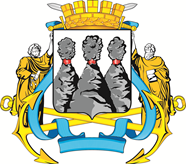 ГОРОДСКАЯ ДУМАПЕТРОПАВЛОВСК-КАМЧАТСКОГО ГОРОДСКОГО ОКРУГАот 22.06.2022 № 1213-р49-я сессияг.Петропавловск-КамчатскийПредседатель Городской Думы Петропавловск-Камчатского городского округа Г.В. Монахова